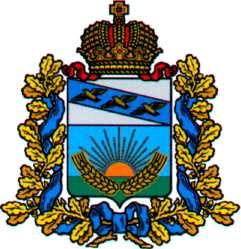 ПРЕДСТАВИТЕЛЬНОЕ СОБРАНИЕСОЛНЦЕВСКОГО РАЙОНА КУРСКОЙ ОБЛАСТИР Е Ш Е Н И Еот 23.11.2021 г. № 211/4Курская область, 306120, пос. СолнцевоОб утверждении Положения о размерахи условиях оплаты труда ГлавыСолнцевского района Курской области,осуществляющего свои полномочияна постоянной основеВ соответствии с Федеральным законом от 06.10.2003 г. № 131-ФЗ «Об общих принципах организации местного самоуправления  в Российской Федерации», Законом Курской области от 11.12.1998 г. № 35-ЗКО «О гарантиях осуществления главами муниципальных образований полномочий выборных должностных лиц местного самоуправления на постоянной основе», Уставом муниципального района «Солнцевский район» Курской области и целях упорядочения оплаты труда Главы Солнцевского района Курской области, Представительное Собрание Солнцевского района Курской области РЕШИЛО:1. Утвердить прилагаемое Положение о размерах и условиях оплаты труда Главы Солнцевского района Курской области, осуществляющего свои полномочия на постоянной основе.2. Признать утратившими силу решения Представительного Собрания Солнцевского района Курской области:от 09.02.2007 № 6 «Об оплате труда Главы Солнцевского района Курской области»;от 08.02.2008 № 8 «О внесении дополнений в решение Представительного Собрания Солнцевского района Курской области «Об оплате труда Главы Солнцевского района Курской области»;от 10.04.2008 № 20 «О внесении изменений в решение Представительного Собрания Солнцевского района Курской области «Об оплате труда Главы Солнцевского района Курской области»;от 12.09.2008 № 40 «О внесении изменений в решение Представительного Собрания Солнцевского района Курской области «Об оплате труда Главы Солнцевского района Курской области»;от 20.04.2009 № 19 «О внесении изменений в решение Представительного Собрания Солнцевского района Курской области «Об оплате труда Главы Солнцевского района Курской области»;от 26.08.2011 № 118/2 «О внесении изменений в решение Представительного Собрания Солнцевского района Курской области «Об оплате труда Главы Солнцевского района Курской области»;от 22.12.2011 № 137/2 «О внесении изменений в решение Представительного Собрания Солнцевского района Курской области «Об оплате труда Главы Солнцевского района Курской области» от 09.02.2007 года № 6;от 24.12.2018 № 30/4 «О внесении изменений в решение Представительного Собрания Солнцевского района Курской области от 09.02.2007 г. № 6 «Об оплате труда Главы Солнцевского района Курской области»;от 02.10.2019 № 78/4 «О внесении изменений в решение Представительного Собрания Солнцевского района Курской области от 09.02.2007 г. № 6 «Об оплате труда Главы Солнцевского района Курской области»;от 02.11.2020 № 147/4 «О внесении изменений в решение Представительного Собрания Солнцевского района Курской области «Об оплате труда Главы Солнцевского района Курской области».3. Настоящее решение вступает в силу со дня подписания.Председатель Представительного Собрания Солнцевского района Курской области                                          А.П. МарухачГлава Солнцевского районаКурской области                                                                                  Г.Д. ЕнютинПриложениек решению Представительного СобранияСолнцевского районаКурской областиот 23 ноября 2021 г. № 211/4Положение о размерах и условиях оплаты труда Главы Солнцевского района Курской области, осуществляющего свои полномочия на постоянной основе(далее - Положение)1. Настоящее Положение разработано в соответствии с Федеральным законом от 06.10.2003 г. № 131-ФЗ «Об общих принципах организации местного самоуправления в Российской Федерации», Законом Курской области от 11.12.1998 г. № 35-ЗКО «О гарантиях осуществления главами муниципальных образований полномочий выборных должностных лиц местного самоуправления на постоянной основе», Уставом муниципального района «Солнцевский район» Курской области и устанавливает размер условия и оплаты труда Главы Солнцевского района Курской области, осуществляющего свои полномочия на постоянной основе (далее - Глава района).2. Оплата труда Главы района производится в виде денежного вознаграждения (в фиксированной сумме) за исполнение должностным лицом, замещающим выборную должность, полномочий, установленных законами Российской Федерации, законодательством Курской области и Уставом муниципального района «Солнцевский район» Курской области.3. Денежное вознаграждение Главе района устанавливается в размере 111 751 (сто одиннадцать тысяч семьсот пятьдесят один) рубль, в том числе должностной оклад 17 735 (семнадцать тысяч семьсот тридцать пять) рублей (далее - денежное вознаграждение) и выплачивается ежемесячно за счет средств местного бюджета, предусмотренных на оплату труда.4. Ежегодно в декабре месяце Главе района дополнительно выплачивается денежное вознаграждение за счет средств местного бюджета, предусмотренных на оплату труда, в размере, указанном в пункте 3 настоящего Положения, пропорционально отработанному времени в текущем году из расчета 1/12 годового размера за каждый полный месяц работы. 4.1. При определении денежного вознаграждении, указанного пункте 4 настоящего Положения, включаются периоды повышения квалификации, время нахождения на больничном и в отпуске.4.2. В случае прекращения Главой района полномочий денежное вознаграждение, указанное в подпункте 4 настоящего Положения, выплачивается пропорционально отработанному времени в текущем году из расчета 1/12 годового размера за каждый полный месяц работы.5. Ежемесячная процентная надбавка к должностному окладу за работу со сведениями, составляющими государственную тайну, устанавливается Главе района, допущенному к государственной тайне на постоянной основе и выплачивается в зависимости от степени секретности сведений, к которым это лицо имеет документально подтвержденный доступ на законных основаниях.5.1. Размер ежемесячной процентной надбавки к должностному окладу за работу со сведениями, составляющими государственную тайну, имеющими степень секретности «совершенно секретно», устанавливается Главе района в размере 50 процентов и выплачивается ежемесячно одновременно с денежным вознаграждением, указанным в пункте 3 настоящего Положения, за счет средств местного бюджета, предусмотренных на оплату труда.